BauherrschaftName			Vorname		Adresse			PLZ Ort		Bank/Post			IBAN-Nr.		Telefon			E-Mail		ProjektverfasserFirma			Kontakt		Adresse			PLZ Ort		Telefon			E-Mail		ObjektStandort				Vers.Nr.		Baujahr				Nutzung		Einfamilienhaus			Mehrfamilienhaus (Anzahl Wohnungen 	)		Industrie, Gewerbe, Verwaltung (Energiebezugsfläche EBF 	 m2)Hauptenergieträger	Bisher		Erdöl	Erdgas	Elektrizität	Umweltwärme (mit Wärmepumpe) 	HolzNeu		Erdöl	Erdgas	Elektrizität	Umweltwärme (mit Wärmepumpe) 	HolzGesamtkosten der energetischen Massnahme		Fr.					Beschreibung der Massnahme/n	Gebäudeausweis der Kantone, GEAK (Bestätigung und Offerte beilegen)	Energetische Sanierung der Gebäudehülle (Beitragszusage nationales Gebäudeprogramm beilegen)	Einbau Warmwasserkollektoren (Bitte Formular auf Seite 3 ausfüllen und einreichen)	Erstellung Photovoltaikanlage (Unternehmerofferte beilegen)			kWp (Kilowatt Peak)			Einbau Holzheizung (Unternehmerofferte beilegen)		Fabrikat/Typ							Nennleistung					kW		VKF Nr.						Qualitätssiegel			Holzenergie Schweiz		Anderes							Weitere Anlagen und Projekte (Biogasanlagen, Wärmeverbünde, Abwärmenutzungen, Minergie-P-Neu-bauten, Verbrauchsanalysen in Unternehmen usw. = Projektbeschrieb und Kostenvoranschlag mit Unterneh-merofferten einreichen)									bitte wendenBestätigungDer/die Unterzeichnende/n bestätigen die Richtigkeit der gemachten Angaben und die Kenntnisnahme der im Energiefondsreglement vom 10. Juli 2012 für die Gewährung von Energie-Förderbeiträgen genannten Bedingungen.Ort/Datum		Unterschrift Bauherrschaft		Unterschrift ProjektverfasserEinreichungDas ausgefüllte und unterzeichnete Formular ist zusammen mit den vollständigen Unterlagen bei folgender Adresse einzureichen:Gemeindeverwaltung Turbenthal, Abteilung Hochbau, Tösstalstrasse 56, 8488 TurbenthalWird durch die Gemeinde ausgefülltEmpfangsbestätigungDer Empfang des Antrags zur Ausrichtung eines Energiefonds-Förderbeitrages wurde schriftlich bestätigt am				 .Prüfung des Antrages	Der Antrag wurde geprüft. Er erfüllt die Bedingungen des Energiefondsreglementes der Gemeinde Turbenthal vom 10. Juli 2012. Der voraussichtliche Förderbetrag beläuft sich auf Fr.		 .	Der Antrag wurde geprüft. Er erfüllt die Förderbedingungen nicht.Ort/Datum		Geprüft durch		Unterschrift PrüfstelleBeschlussEs wird ein Förderbeitrag von Fr. 					ausgerichtet.Ort/Datum		Unterschrift Präsidentin Energie-	Unterschrift Leiter Hochbau		kommissionAuszahlungDie Auszahlung des obenstehenden Förderbeitrages erfolgt nach Erstellung der Anlage und nach Einreichung der benötigten Zertifikate und/oder der Bauabrechnung durch die Bauherrschaft oder den Projektverfasser. Bei Bedarf kann die Energiekommission einen Fachmann mit der Ausführungskontrolle beauftragen.Mitteilung an:GesuchstellerProjektverfasserPräsident EnergiekommissionFinanzenAktenKollektoren-Hersteller/Fabrikat							Typenbezeichnung								Thermische Nennleistung KW							Solar Keymark Register Nr.							Vorgesehener Installationsbeginn							Bedingungen für die BeitragsausrichtungBeitragsberechtigt sind nur Kollektoren, welche über das Qualitätslabel Solar Keymark verfügen bzw. den Qualitätstest gemäss EN 12975-1/-2 oder ISO 9806 erfüllt haben.Dem Fördergesuch muss das Formular „validierte Leistungsgarantie Sonnenkollektoren (VLG) von Swissolar/Energie Schweiz beigelegt werden (siehe http://www.swissolar.ch>va-lidierte Leistungsgarantie Solarwärme)Ort/Datum					Unterschrift Bauherrschaft	Unterschrift Projektverfasser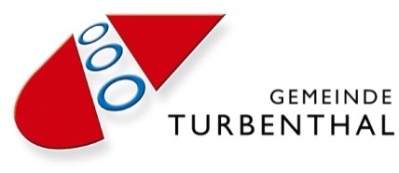 Antrag zur Ausrichtung eines Energiefonds-Förderbeitrages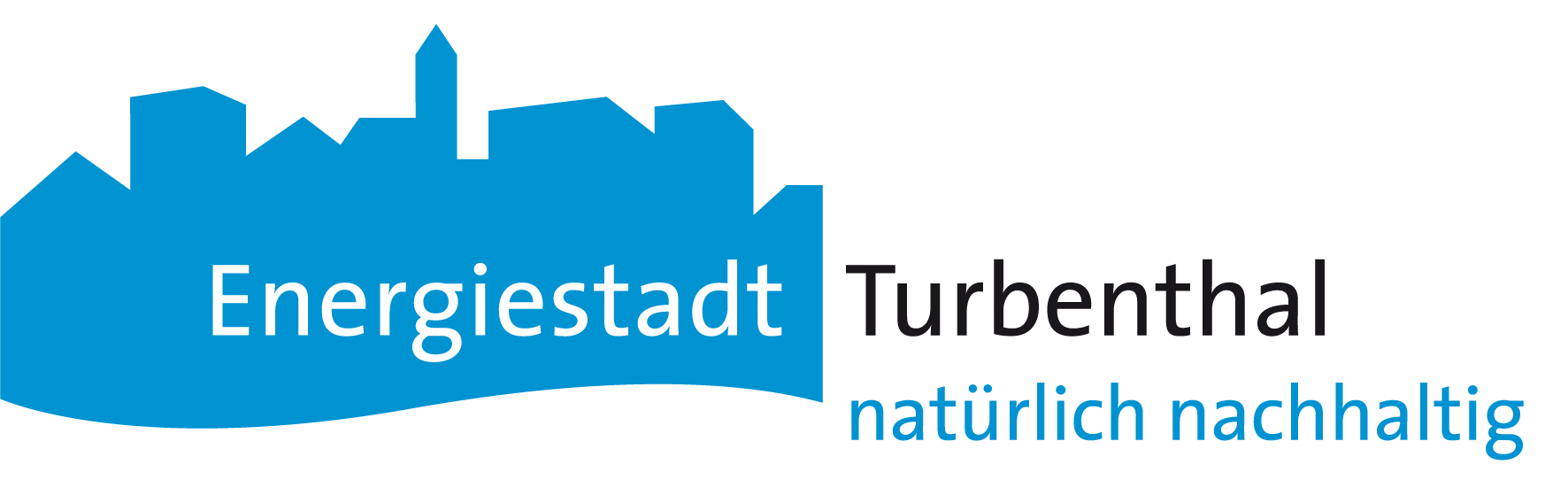 Formular unbedingt rechtzeitig vor Ausführung der Anlage/Massnahme einreichenAntrag Nr. 	(wird durch Gemeinde ausgefüllt)Zusatzblatt thermische Solaranlage